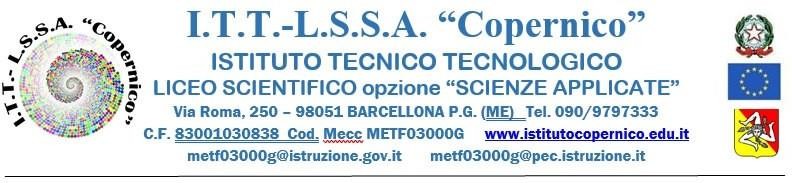 Circ. n. 583 	Barcellona P.G. 23.04.2024                                                                                      Ai Docenti Coordinatori delle classi del 1° biennio                                                                                                                      Alla DSGA                                                                                                                       Al personale ATA                                                                                                                      Al sito Web                                                                                                                       Alla Bacheca RE ArgoOggetto: Programma OMS Scuole che promuovono salute: percorso “Life Skills e resilienza”.   Incontro conclusivo con i Docenti _30 aprile 2024.Si comunica che nell’ambito del progetto PTOF “Salute e Benessere”, la dott.ssa Maria Rosaria Gelo svolgerà in Aula Magna l’incontro conclusivo con i Coordinatori delle classi del I Biennio del Liceo Scientifico e del Tecnologico, che hanno partecipato al suddetto progetto giorno 30 aprile 2024, alle ore 10,15, subito dopo la fine dell’Assemblea d’Istituto.Il Referente alla saluteProf.ssa Caterina Giovanna Maria BarresiFirma autografa omessaAi sensi dell’art.3 del D.Lgs.n.39/93